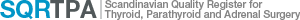 BASDATA (Fyll i eller använd patientetikett)Frågorna nedan (13-31) endast om PAD är parathyroidea cancer:Preoperativa data13. Duration av symptom ___________(antal månader)14. Symptom: Inga Palpabel resistens Heshet Njursten Skelettsmärta Fraktur(er) Fatigue (trötthet) Muskelsvaghet Illamående/kräkningar Förstoppning Törst Polyuri Nedsatt aptit Neuropsykiatriska symptom Hypercalcemisk kris15. Finnålspunktion Ja    Diagnostisk    Benign   Inkonklusiv Nej16. Tidigare strålbehandling mot halsen Ja Nej17. Reoperation för parathyroidea cancer Ja NejOperationsdata 18. Radikal resektion Ja Nej19. Operationstyp Lokal excision av parathyroidea cancer En-bloc resektion Omfattande radikal resektion20. Bevarad n laryngeus recurrens  Ja NejPostoperativa data 21. Komplikation enligt Dindo-Clavien Ingen komplikation Grad 1 Grad 2 Grad 3a Grad 3b Grad 4a Grad 4b Grad 5Uppföljning (1 <6veckor) 22. Serum PTH pg/ml ________________ Serum PTH pmol/L_________23. Tumörstorlek  Ej bestämbar Specificera_______________(0-200) 24. R resektion R0 R1 R2  Ingen data tillgängligt25. Kapselinvasion Ja Nej26. Kärlinvasion Ja Nej27. Överväxt på vitala organ Ja Nej28. Antal borttagna lymfkörtlar ________________29. Antal lymfkörtlar med metastas________________30. Fjärrmetastas MX M0 M131. PTH  Ej bestämd Ökad Normal Minskad32. Onkologisk behandling  Ingen Extern strålbehandling Kemoterapi (cytostatika) Kemo-Radioterapi            Annan________________(specificera)PHPT Korttidsuppföljning (<6v) Personnr:---Uppföljningsdatum -- (ÅÅÅÅ-MM_DD)1. PAD Huvuddiagnos (SNOMED) 1. PAD Huvuddiagnos (SNOMED)  Parathyroidea adenom (T-97 M-81400)   Ej specificerad Oxyfilt adenom (T-97 M-82900) Huvudcellsadenom (M-83210) Adenom med water-clear cells (T-97 M83220) Lipoadenom T97 M-83240 Atypiskt adenom T-97 M-81401 Parathyroidea hyperplasi (T-97M-72000)  Diffus hyperplasi (T -97 M-72003) Nodulär hyperplasi (T-97 M-72030) Parathyroidea cancer (T-97 M-81103)                  Negativ exploration  Oklar (T-97 M-09350)Vid parathyroidea cancer, fyll i frågor 11-30. 2. PAD Sekundär diagnos (Vid cancerdiagnoser ska TNM stadier, 2 b, c, d, besvaras samt vid papillär/follikulär cancer även fråga 2e, f.)  Ingen diagnos2. PAD Sekundär diagnos (Vid cancerdiagnoser ska TNM stadier, 2 b, c, d, besvaras samt vid papillär/follikulär cancer även fråga 2e, f.)  Ingen diagnos Knölstruma T-96 M-71640 Graves sjukdom T-96 D-2193 Subakut Thyroidit de Quervain T-96 M-44000 Hashimotos thyroidit T-96 M-45810 Kronisk fibrotisk thyroidit Riedel T-96 M-45000 Akut thyroidit T-96 M-41000 Akut thyroidit med abscess T-96 M-41700 cysta, ductus tyroglossus T-96 M-26500 Follikulärt adenom T-96 M-83300 Hürtle cell (oxyfilt)adenoma T 96 M-82900 Benign tumör UNS T-96 M-80000 Papillär cancer T-96 M-82603 (besvara fråga 2e) Follikulär cancer T-96 M-83303 (besvara fråga 2f) Hürtle cell (oxyfilt) carcinoma T96 M-82903 Medullär cancer T-9605 M85103 Anaplastik cancer T-96 M-80123 Cancer UNS T- 80103 Malign tumör UNS T-96 M-80003 Metastas av cancer UNS T-96 M-80106 Metastas från malign tumör UNS T-96 M-80006 Lågt differentierad thyroidea cancer  Mix medullärt/follikulärt carcinom 83463 Lymfom T96 M95903 Lymfkörtel metastas av papillär cancer T-082 M-82606 (besvara fråga 2e) Lymfkörtel metastas av follikulär cancer T-082 M-83306 (besvara fråga 2f) Lymfkörtel metastas Hürtle cell (oxyfilt) carcinomT-082 M-82906                                                                                        Lymfkörtel metastas av medullär thyroidea cancer T082 M-85106 Lymfkörtel metastas av anaplastisk cancer T082 M-80126 Normal thyroidea t- 00110 Thyroidea inget malignt T- 0945 Follikulär tumör av oklar malignitetsgrad  Normal parathyroidea Parathyroidea adenom T97- 581400 Parathyroidea hyperplasi T97- M72000 C-cell hyperplasi T-9605 M-72000 Normal körtel Hyalinizing trabecular tumour  Well-differentiated tumour of uncertain malignant potential (WDF-UMP) Noninvasiv follikulär tyroidea neoplasm med papillärliknande egenskaper (NIFTP) Annan diagnos (beskriv diagnos och ange SNOMED) _______________________________________ Knölstruma T-96 M-71640 Graves sjukdom T-96 D-2193 Subakut Thyroidit de Quervain T-96 M-44000 Hashimotos thyroidit T-96 M-45810 Kronisk fibrotisk thyroidit Riedel T-96 M-45000 Akut thyroidit T-96 M-41000 Akut thyroidit med abscess T-96 M-41700 cysta, ductus tyroglossus T-96 M-26500 Follikulärt adenom T-96 M-83300 Hürtle cell (oxyfilt)adenoma T 96 M-82900 Benign tumör UNS T-96 M-80000 Papillär cancer T-96 M-82603 (besvara fråga 2e) Follikulär cancer T-96 M-83303 (besvara fråga 2f) Hürtle cell (oxyfilt) carcinoma T96 M-82903 Medullär cancer T-9605 M85103 Anaplastik cancer T-96 M-80123 Cancer UNS T- 80103 Malign tumör UNS T-96 M-80003 Metastas av cancer UNS T-96 M-80106 Metastas från malign tumör UNS T-96 M-80006 Lågt differentierad thyroidea cancer  Mix medullärt/follikulärt carcinom 83463 Lymfom T96 M95903 Lymfkörtel metastas av papillär cancer T-082 M-82606 (besvara fråga 2e) Lymfkörtel metastas av follikulär cancer T-082 M-83306 (besvara fråga 2f) Lymfkörtel metastas Hürtle cell (oxyfilt) carcinomT-082 M-82906                                                                                        Lymfkörtel metastas av medullär thyroidea cancer T082 M-85106 Lymfkörtel metastas av anaplastisk cancer T082 M-80126 Normal thyroidea t- 00110 Thyroidea inget malignt T- 0945 Follikulär tumör av oklar malignitetsgrad  Normal parathyroidea Parathyroidea adenom T97- 581400 Parathyroidea hyperplasi T97- M72000 C-cell hyperplasi T-9605 M-72000 Normal körtel Hyalinizing trabecular tumour  Well-differentiated tumour of uncertain malignant potential (WDF-UMP) Noninvasiv follikulär tyroidea neoplasm med papillärliknande egenskaper (NIFTP) Annan diagnos (beskriv diagnos och ange SNOMED) _______________________________________2. b. Antal tumörer multicentrisk _________________2.c. Största tumördiameter angivet i PAD______________2d. Totalt antal lymfkörtlar i PAD_____samt totalt antal lymfkörtlar med metastas i PAD________2e. Om papillär cancer ovan, typ av papillär cancer  Papillär thyroideacancer Follikulär variant av PTC Inkapslad variant av PTC Papillärt microcarcinom Andra ovanliga former av PTC 2f. Om follikulär cancer ovan, typ av follikulär cancer  minimal invasiv FTC  inkapslad kärlinvasiv FTC omfattande invasiv FTC2. b. Antal tumörer multicentrisk _________________2.c. Största tumördiameter angivet i PAD______________2d. Totalt antal lymfkörtlar i PAD_____samt totalt antal lymfkörtlar med metastas i PAD________2e. Om papillär cancer ovan, typ av papillär cancer  Papillär thyroideacancer Follikulär variant av PTC Inkapslad variant av PTC Papillärt microcarcinom Andra ovanliga former av PTC 2f. Om follikulär cancer ovan, typ av follikulär cancer  minimal invasiv FTC  inkapslad kärlinvasiv FTC omfattande invasiv FTC3. Total vikt exciderad parathyroideavävnad  Ja  _________(gram)Data saknas3. Total vikt exciderad parathyroideavävnad  Ja  _________(gram)Data saknas4. Sårinfektion (T81.4)  Ja Nej 4. Sårinfektion (T81.4)  Ja Nej 5. Röstinspelning postop ( <6 veckor efter operation)5. Röstinspelning postop ( <6 veckor efter operation) Ja Nej 6. Tecken på skada på n laryngeus superior Ja Nej Ja Nej 6. Tecken på skada på n laryngeus superior Ja Nej7. Indirekt eller direkt laryngoskopi (<6 veckor efter operation)7. Indirekt eller direkt laryngoskopi (<6 veckor efter operation) Ingen data tillgänglig Ej utförd  ej utförd på kliniska grunder (normal röst)                         ej utförd p.g.a. normal IONM signal                         ej utförd p.g.a. andra skäl  Normal Pares n laryngeus recurrens dexter (höger) Pares n laryngeus recurrens sinister (vänster) Bilateral pares av n laryngeus recurrens Ingen data tillgänglig Ej utförd  ej utförd på kliniska grunder (normal röst)                         ej utförd p.g.a. normal IONM signal                         ej utförd p.g.a. andra skäl  Normal Pares n laryngeus recurrens dexter (höger) Pares n laryngeus recurrens sinister (vänster) Bilateral pares av n laryngeus recurrens8. PTH värde Ej uppmätt PTH under normalgräns  PTH Normal PTH över normalgräns8. PTH värde Ej uppmätt PTH under normalgräns  PTH Normal PTH över normalgräns9. Calcium status9. Calcium status Calcium under referensområdet utan behandling (bedömd som asymtomatisk) Symptomatisk hypocalcemi Normokalcemi (utan behandling) Behandling med Calcium och/eller Vitamin D Hypercalcemi (spontan) Ingen data tillgänglig Calcium under referensområdet utan behandling (bedömd som asymtomatisk) Symptomatisk hypocalcemi Normokalcemi (utan behandling) Behandling med Calcium och/eller Vitamin D Hypercalcemi (spontan) Ingen data tillgänglig10. S-Calcium10. S-CalciumTotal mmol/L____________(värde mellan 1.80-4.50)Total mmol/L____________(värde mellan 1.80-4.50)11. Reoperation för pHPT11. Reoperation för pHPT Ingen data tillgänglig Ja Nej12. Om avliden, ange dödsdatum -- (ÅÅÅÅ-MM-DD)  Ingen data tillgänglig Ja Nej12. Om avliden, ange dödsdatum -- (ÅÅÅÅ-MM-DD) 